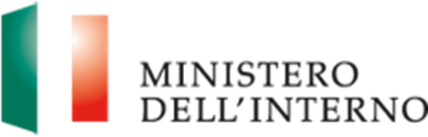 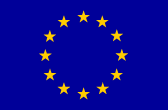 ALLEGATO 3 – PIANO DEI COSTI PREVISTIN.B.Per la corretta compilazione del budget di costo si raccomanda la lettura del:PUNTO 10. PIANO FINANZIARIO E COSTI PROGETTUALI dell’Avviso pubblico per la presentazione di progetti da finanziare a valere sul Fondo Asilo, Migrazione e Integrazione 2021-2027 – Obiettivo Specifico 2. Migrazione legale e Integrazione – Misura di attuazione 2.d) – Ambito di applicazione 2.h) - Intervento c) Istruzione inclusiva “Interventi di rafforzamento dell’integrazione scolastica di alunni e studenti di Paesi terzi 2023-2026”, approvato con decreto n. 3439 del 15/06/2023 dal Ministero dell’Interno, Dipartimento per le Libertà Civili e l’Immigrazione, Direzione Centrale per le Politiche Migratorie – Autorità Fondo Asilo, Migrazione e Integrazione quale Autorità di Gestione del FAMI 2021-2027;Manuale delle regole di Ammissibilità e di Rendicontazione delle spese nell’ambito del Fondo Asilo Migrazione e Integrazione 2021-2027 – Versione  maggio 2 maggio 2023.Soggetto ProponenteSoggetto ProponenteObiettivo SpecificoObiettivo SpecificoMisura di attuazioneMisura di attuazioneAmbito di applicazioneAmbito di applicazioneIntervento del Programma NazionaleIntervento del Programma NazionaleTitolo del ProgettoTitolo del ProgettoCOSTICOSTICOSTICOSTIREFMACROVOCEValore AssolutoValore PercentualeACosti del PersonaleBCosti di Viaggio e di SoggiornoCImmobiliDAcquistiEVerifiche di ProgettoFSpese per gruppi destinatari Cittadini Paesi TerziGAltri costiHCosti StandardITasso Forfettario su Personale (fino al 40%)JTOTALE COSTI (=A+B+C+D+E+F+G+H)KCosti IndirettiLTOTALE COSTI (=A+B+C+D+E+F+G+H+J)ENTRATEENTRATEENTRATEENTRATEREFMACROVOCEValore AssolutoValore PercentualeMCONTRIBUTO COMUNITARIONCONTRIBUTO PUBBLICO NAZIONALEOCONTRIBUTO DEL BENEFICIARIO FINALEPTOTALE DELLE ENTRATE(=L+M+N)Costi del PersonaleTipologia (commento per le unità di misura si avranno le tendine)Ref.NominativoFunzioneUnità di misuraQuantitàCosto unitarioTotale budgetNoteNome del Beneficiario Capofila/Partner diriferimentoWork package di convenzione associatiA1- Personale internoUnità di misura fissa:oreA2- Personale esternoMenu a tendina:ore/giorni/mesiA3- Incarichi ProfessionaliMenu a tendina: ore/giorni/mesi/incarico/altro- da specificareA4- AltroCompilazione libera(obbligatorio)A5– Tasso Forfettario fino a 20% di (B+C+D1/D2/D3/D5+E+F+G)(Esclude A1, A2, A3, A4, H, I).VuotoVuotoCompilazione automatica:  PercentualeB+C+D1/D2/D3/D5+E+F+GCompilazione automatica in base all'impostazione a monte(finoal20%)AutomaticoB– Costi di Viaggio e di SoggiornoTipologiaRef.Nominativo o FunzioneTipo di spesaUnità di misuraQuantitàCosto unitarioTotale budgetNoteNome del BeneficiarioCapofila/Partner di riferimentoWork package di convenzione associatiB1–Trasporto (se acquistato direttamente dall'Ente)(*1)Menu a tendina:biglietto/km/altro-specificareB2–Vitto e Alloggio (se acquistato direttamente dall'Ente)(*1)Menu a tendina: pasto/pernotto/altro-specificareB3–Rimborso spese(se acquistato e rimborsato alla risorsa – esclude B4)(*1)B3–Rimborso spese(se acquistato e rimborsato alla risorsa – esclude B4)(*1)B3–Rimborso spese(se acquistato e rimborsato alla risorsa – esclude B4)(*1)Menu a tendina: nota spese pro die/giorno/altro - da specificare?B4–Diaria(escludeB2eB3)(*1)Unità di misura fissa:giornataB5–AltroCompilazione libera(obbligatorio)(*1) ATTENZIONE:le indicazioni valgono solo per il BF. Non cisono controlli automaticiC– ImmobiliTipologiaRef.CaratteristicheUnità di misuraQuantitàCosto unitarioTotale budgetNoteNome del Beneficiario Capofila/Partner di riferimento Work package di convenzione associatiC1– AcquistoUnità di misura fissa: N.immobiliC2 – LocazioneMenu a tendina:mesi/giorni/evento/altro- specificareC3– Interventi di ManutenzioneUnità di misura fissa: N.interventiC4–AltroCompilazione libera(obbligatorio)D– AcquistiTipologiaRef.Caratteristiche Unità di misuraQuantitàCosto unitarioTotale budgetNoteNome del Beneficiario Capofila/Partner di riferimento Work package di convenzione associatiD1–ServiziUnità di misura fissa:servizio/altro -specificareD2– Materiali di consumoUnità di misura fissa:numeroD3– AttrezzatureMenu a tendina:numero/fornituraD4– Appalti pubblici (ex art.55 Reg.1060/2021 tassi forfettari)Compilazione libera(obbligatorio)D5-AltroE– Verifiche di ProgettoTipologiaRef.Caratteristiche Unità di misuraQuantitàCosto unitarioTotale budgetNoteNome del Beneficiario Capofila/Partner di riferimento Work package di convenzione associatiE1–VerificheCompilazione libera(obbligatorio)F – Spese per gruppi destinatari Cittadini Paes TerziTipologiaRef.CaratteristicheUnità di misuraQuantitàCosto unitarioTotale budgetNoteNome del Beneficiario Capofila/Partner di riferimento Work package di convenzione associatiF1– Beni e servizi (acquistati dal Beneficiario o dai Partners)Unità di misura fissa:numeroF2– Beni e servizi (acquistati dai destinatari cittadini paesi terzi erimborsati dal Beneficiario o dai Partners)Unità di misura fissa:numeroF3– Indennità e Somme forfettarie erogate ai destinataricittadini paesi terziMenu a tendina: N.destinatariF4–AltroCompilazione libera(obbligatorio)G –AltricostiTipologiaRef.CaratteristicheUnità di misuraQuantitàCosto unitarioTotale budgetNoteNome del Beneficiario Capofila/Partner di riferimento Work package di convenzione associatiG1–AltricostiCompilazione libera(obbligatorio)H– Costi standardTipologiaRef.CaratteristicheUnità di misuraQuantitàCosto unitarioTotale budgetNoteNome del Beneficiario Capofila/Partner di riferimentoWork package di convenzione associatiH1–CostoUnità di misura fissa:unitàI– Tasso Forfettario su Personale (fino a 40%)TipologiaRef.CaratteristicheUnità di  misuraQuantitàCosto unitarioTotale budgetNoteNome del Beneficiario Capofila/Partner di riferimentoWork package di convenzione associatiI1–Fino a 40% di (A1+A2+A3+A4)(Esclude A5, B,C, D, F,G, H).VuotoCompilazioneautomatica:PercentualeA1+A2+A3+A4Compilazione automatica inbase all'impostazione a monte (finoal40%)AutomaticoK- Costi IndirettiTipologiaRef.CaratteristicheUnità di misura(NB: campo libero)QuantitàCosto unitarioTotale budgetNoteNome del Beneficiario Capofila/Partner di riferimentoWork package di convenzione associatiK1–fino al 7%  dei costi diretti (A+B+C+D+E+F+G+H+I)Compilazione automatica:PercentualeA+B+C+D+E+F+G+H+Ida 0 a 7% (inserimento del BF fino a limite deciso a monte dall'Amministrazione)AutomaticoK2–finoal15%diACompilazione automatica:PercentualeAda 0 a 15% (inserimento del BF fino a limite deciso a montedall'Amministrazione)AutomaticoK3– fino al 25%  dei costi diretti (A+B+C+D+E+F+G+H+I) ex art. 53par.3 lett a)Compilazione automatica:Percentuale(A+B+C+D+E+F+G+H+I)da 0 a 25% (inserimento del BF fino a limite deciso a monte dall'Amministrazione)Automatico(*)tassi Forfettari per i costi indirettifino al 7%  dei costi diretti ammissibilifino a l15%  dei costi diretti ammissibili per il personalefino al 25% dei costi diretti ammissibili (con un metodo di calcolo giusto, equo e verificabile .Art 53)(*)tassi Forfettari per i costi indirettifino al 7%  dei costi diretti ammissibilifino a l15%  dei costi diretti ammissibili per il personalefino al 25% dei costi diretti ammissibili (con un metodo di calcolo giusto, equo e verificabile .Art 53)(*)tassi Forfettari per i costi indirettifino al 7%  dei costi diretti ammissibilifino a l15%  dei costi diretti ammissibili per il personalefino al 25% dei costi diretti ammissibili (con un metodo di calcolo giusto, equo e verificabile .Art 53)(*)tassi Forfettari per i costi indirettifino al 7%  dei costi diretti ammissibilifino a l15%  dei costi diretti ammissibili per il personalefino al 25% dei costi diretti ammissibili (con un metodo di calcolo giusto, equo e verificabile .Art 53)Ripartizione costi direttiRipartizione costi direttiRipartizione costi direttiBeneficiarioCosti budget di riferimento% sul Budget